Massachusetts Department of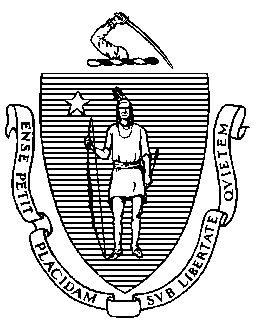 Elementary and Secondary Education75 Pleasant Street, Malden, Massachusetts 02148-4906 	       Telephone: (781) 338-3000                                                                                                                 TTY: N.E.T. Relay 1-800-439-2370At its meeting in June 2009, the Board of Elementary and Secondary Education (Board) voted to authorize the Commissioner, in accordance with General Laws c. 15, § 1F, paragraph 3, “to act on behalf of the Board in approving the annual requests submitted by the superintendents and school committees of towns that do not operate their own schools and seek to tuition their students to public schools in another town, per General Laws c. 71, §§ 1, 4 and 6; provided that the Commissioner shall report to the Board on the school districts that have been so approved.” Under this authority, I have approved the following tuition arrangements for the 2021-2022 school year:SCHOOL DISTRICT	GRADESAcushnet		9-12Clarksburg		9-12Devens		PK-12Erving		7-12Farmington River Regional (Otis/Sandisfield)	7-12Florida		9-12	Gosnold (Naushon Islands)	PK-12	Hancock	7-12	South Hancock	PK-12Mohawk Trail Regional (Heath)	PK-6Monroe		PK-12Mount Washington	PK-12Nahant		7-12New Ashford	K-12Provincetown                                                           	9-12Richmond		9-12Rowe		7-12Savoy		7-12Truro		7-12Tyringham		K-12	Worthington                                                             	7-12If you have any questions regarding these approvals, please contact me or Michelle Griffin in our Office of Regional Governance.  Jeffrey C. RileyCommissionerTo:Members of the Board of Elementary and Secondary EducationFrom:	Jeffrey C. Riley, CommissionerDate:	June 14, 2021Subject:Non-Operating/Tuition School Districts